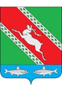 РОССИЙСКАЯ ФЕДЕРАЦИЯИРКУТСКАЯ ОБЛАСТЬАдминистрация муниципального образования «Катангский район»ПОСТАНОВЛЕНИЕот 23.07.2021 г.                               с. Ербогачен                                                 № 180-пОб утверждении Порядка разработки и утверждения бюджетного прогноза муниципального образования «Катангский район» на долгосрочный периодВ соответствии со статьей 170.1 Бюджетного кодекса Российской Федерации, статьей 15 Положения о бюджетном процессе в МО «Катангский район», утвержден решением Думы МО «Катангский район» от 21 июня 2016 г. № 2/5 «Об утверждении положения о бюджетном процессе в муниципальном образовании «Катангский район», руководствуясь статьей 48 Устава муниципального образования «Катангский район», администрация муниципального образования «Катангский район» постановляет:1. Утвердить прилагаемый Порядок разработки и утверждения бюджетного прогноза муниципального образования «Катангский район» на долгосрочный период.2. Настоящее постановление подлежит опубликованию и размещению на официальном сайте муниципального образования «Катангский район» в сети Интернет.3. Настоящее постановление вступает в силу с даты подписания.4. Контроль за исполнением настоящего постановления возложить на начальника финансового управления администрации МО «Катангский район». Мэр муниципального образования«Катангский район»                                                                        С. Ю. ЧонскийУТВЕРЖДЕНпостановлениемадминистрации МО«Катангский район»от 23.07.2021 г. № 180-пПОРЯДОКразработки и утверждения бюджетного прогноза муниципального образования «Катангский район» на долгосрочный периодОбщие положения1.1. Настоящий Порядок разработки и утверждения бюджетного прогноза муниципального образования «Катангский район» на долгосрочный период (далее – Порядок) определяет порядок разработки и утверждения, период действия, а также требования к составу и содержанию бюджетного прогноза муниципального образования «Катангский район» на долгосрочный период.1.2. Бюджетный прогноз муниципального образования «Катангский район» на долгосрочный период (далее – Бюджетный прогноз) - документ, содержащий прогноз основных характеристик бюджета муниципального образования «Катангский район», показатели финансового обеспечения муниципальных программ на период их действия, иные показатели, характеризующие бюджет муниципального образования «Катангский район», а также содержащий основные подходы к формированию бюджетной политики на долгосрочный период.1.3. Разработка Бюджетного прогноза осуществляется финансовым управлением администрации муниципального образования «Катангский район» (далее – финансовое управление). Бюджетный прогноз разрабатывается каждые три года на шесть лет на основе прогноза социально-экономического развития муниципального образования «Катангский район» на соответствующий период.Бюджетный прогноз может быть изменен с учетом изменения прогноза социально-экономического развития муниципального образования «Катангский район» на соответствующий период и принятого решения Думы муниципального образования «Катангский район» о бюджете без продления периода его действия.1.4. Проект бюджетного прогноза (проект изменений Бюджетного прогноза), за исключением показателей финансового обеспечения муниципальных программ, представляется в Думу муниципального образования «Катангский район» одновременно с проектом решения о бюджете муниципального образования «Катангский район».1.5. Бюджетный прогноз (изменения Бюджетного прогноза) утверждается администрацией муниципального образования «Катангский район» в срок, не превышающий двух месяцев со дня официального опубликования решения о бюджете муниципального образования «Катангский район».Требования к составу и содержанию Бюджетного прогноза2.1. Бюджетный прогноз включает основные параметры бюджета муниципального образования «Катангский район» (далее – Параметры), основные подходы к формированию бюджетной политики муниципального образования «Катангский район» на долгосрочный период.2.2. Параметры, утверждаемые Бюджетным прогнозом, содержат показатели доходов, расходов, дефицита (профицита) бюджета муниципального образования «Катангский район».В составе Параметров указываются прогнозируемый объем муниципального долга муниципального образования «Катангский район» и ожидаемый объем расходов на его обслуживание.В Бюджетном прогнозе отражается информация о показателях финансового обеспечения реализации муниципальных программ муниципального образования «Катангский район» на период их действия.2.3. Бюджетный прогноз составляется по форме согласно приложению к настоящему Порядку.Разработка Бюджетного прогноза3.1. В целях формирования проекта Бюджетного прогноза (проекта изменений Бюджетного прогноза) в сроки, установленные Планом подготовки проекта решения о бюджете муниципального образования «Катангский район» на очередной финансовый год и плановый период:3.1.1. отдел экономического развития администрации муниципального образования «Катангский район» представляет в финансовое управление исходные условия для формирования вариантов развития экономики муниципального образования «Катангский район» и основные показатели прогноза социально-экономического развития муниципального образования «Катангский район», прогноз социально-экономического развития муниципального образования «Катангский район», в том числе на долгосрочный период;3.1.2. руководители структурных подразделений администрации муниципального образования «Катангский район» представляют в финансовое управление предложения о целях, задачах, направлениях и объемах расходования средств (в том числе: показатели финансового обеспечения муниципальных программ на период их действия) и мерах по реализации бюджетной политики по курируемому функционально-целевому блоку (участку) в долгосрочном периоде;3.1.3. финансовое управление на основе представленной информации готовит проект Бюджетного прогноза для обсуждения его на совещании у мэра муниципального образования «Катангский район»;3.1.4. руководители структурных подразделений администрации муниципального образования «Катангский район» представляют в финансовое управление информацию, указанную в пункте 3.1.2. настоящего Порядка, скорректированную с учетом решений, принятых на совещании мэра муниципального образования «Катангский район»;3.1.5. финансовое управление готовит проект Бюджетного прогноза (проект изменений Бюджетного прогноза) и направляет его в Думу муниципального образования «Катангский район» в составе документов и материалов, представляемых одновременно с проектом решения о бюджете муниципального образования «Катангский район» на очередной финансовый год и плановый период.3.2. После принятия решения Думы муниципального образования «Катангский район» о бюджете муниципального образования «Катангский район» на очередной финансовый год и плановый период финансовое управление готовит проект постановления администрации муниципального образования «Катангский район» об утверждении Бюджетного прогноза (изменений Бюджетного прогноза).3.3. Утверждение Бюджетного прогноза (изменений Бюджетного прогноза) осуществляется администрацией муниципального образования «Катангский район» в срок, не превышающий двух месяцев со дня официального опубликования решения о бюджете муниципального образования «Катангский район» на очередной финансовый год и плановый период.Приложениек Порядкуразработки и утверждениябюджетного прогнозамуниципального образования «Катангский район» на долгосрочный периодБЮДЖЕТНЫЙ ПРОГНОЗ
МУНИЦИПАЛЬНОГО ОБРАЗОВАНИЯ «КАТАНГСКИЙ РАЙОН»
на период ____________________________________Прогноз основных параметров бюджета муниципального образования «Катангский район»тыс. рублейПоказатели финансового обеспечения реализации муниципальных программ муниципального образования «Катангский район»тыс. рублейПримечание: 	N – первый год периода прогнозирования.			Ni – последний год периода прогнозированияПоказательГод периода прогнозированияГод периода прогнозированияГод периода прогнозированияГод периода прогнозированияГод периода прогнозированияГод периода прогнозированияПоказательNN+1N+2N+3…NiБюджет муниципального образования «Катангский район»Бюджет муниципального образования «Катангский район»Бюджет муниципального образования «Катангский район»Бюджет муниципального образования «Катангский район»Бюджет муниципального образования «Катангский район»Бюджет муниципального образования «Катангский район»Бюджет муниципального образования «Катангский район»ДоходыРасходыв том числе расходы на обслуживание муниципального долгаДефицит / профицитМуниципальный долг на 1 января очередного годаНаименованиеБюджетБюджетБюджетОценкаОценкаОценкаНаименованиеNN+1N+2N+3…NiВсегоРасходы на реализацию муниципальных программ, из них:1.2.….